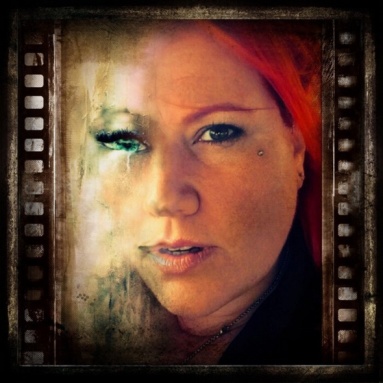 (514) 266-4556www.mayasunn.cominfo@mayasunn.com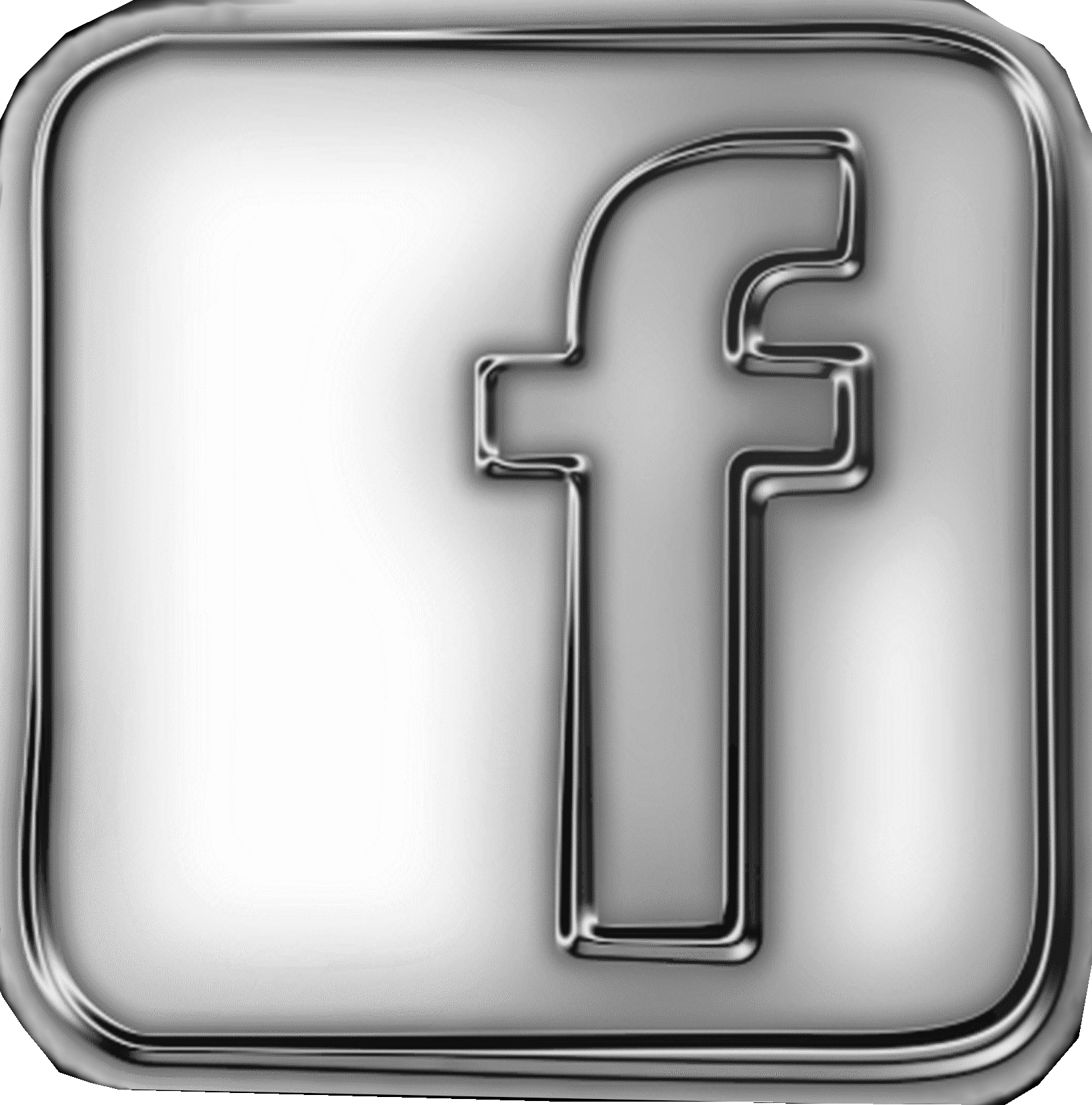 MayaSunn.Artiste              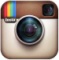 MayaSunn MayaSunn, née à Montréal, Québec, CanadaFORMATIONS – EMPLOIS2016 	  Membre du jury - CÉSURE		2014-15  Commissaire d'exposition – ARTMTL		Membre du CAPSQ (Montréal, QC, CANADA)		Membre de la « Art League of Ocean City » (Ocean City, MD, USA) PRIX - RECONNAISSANCES2016		Médaille de bronze en portrait - 43e exposition internationale (St-Jean d’Angély, FRANCE)•	Reconnaissance d’excellence en art abstrait - 2e éditions du concours Césure avec jury (CANADA)•	Certificat d’excellence - 18e édition du concours d’Artavita (Santa Barbara, Californie, USA)•	Mention d’honneur en photographie - 5e édition de l’expo-concours du M.E.A.L. (Pincourt, CANADA)2015	Médaille de bronze en frontière figurative - 42e exposition internationale (Bucarest, ROUMANIE)•	Médaille de bronze en frontière figurative - 41e exposition internationale (Bruges, BELGIQUE)•	(2) Diplômes d'honneur pour sa contribution à la promotion de l'art de son pays sur la scène internationale (CANADA)•	1er grand prix en abstraction - 31e gala-concours international en Arts Visuels du CAPSQ (Montréal, CANADA)2014	2e prix choix du public - « Peindre pour la vie » ARTMTL (Montréal, CANADA)EXPOSITIONSSolo :	2016	- Montréal, CANADA – Café Mucho Gusto2015	- Montréal, CANADA – Café Mucho Gusto - St-Eustache, CANADA – Bureau du député provincial Benoit Charette - "RêvÉlation 3D"- New-York City, USA  – Jadite art Gallery "3D Revelation" lors du “Summer Salon 2015”			- Montréal, CANADA – Bibliothèque municipale de Rigaud "RêvÉlation"2014	- Montréal, CANADA – Aquarium Café Bar "Blazing Hot" 			- Deux-Montagnes, CANADA – Fête des commerces (La Farandole) "FlashArt" 	Duo :	2015	- Montreal, CANADA - Galerie Z	Collectives:2016	- Rome, ITALIE – Galleria La Pigna au Palazzo Maffei Marescotti (Vatican) - CASPQ 44e   exposition internationale- New-York City, USA  – Ward-Nasse Gallery "Partir sur un Nowhere"- Sorel-Tracy, CANADA – Galerie Horizon Exposition-concours "Mon coin de pays, vu à ma   façon"- Saint-Eustache, CANADA – Ville de Saint-Eustache Concours d’art urbain- Montréal, CANADA – Pièces d’Art "Plaisir d’Artiste"- Montréal, CANADA - Galerie d'art L’espace Contemporain "Panorama NATUREL"- Montréal, CANADA - Galerie d'art La Galerie "Victoire sur l’Homophobie"- Salaberry-de-Valleyfield, CANADA – Valédar "Fraicheur Printanière 25e édition"- Ocean City, MD, USA – Art league of Ocean City - St-Jean d’Angély, FRANCE – Musée des Cordeliers, Chapelle des Bénédictines, Hôtel de   Ville, Palais de justice - CASPQ 43e exposition internationale - Pincourt, CANADA – M.E.A.L. -  MENTION D’HONNEUR EN PHOTOGRAPHIE Exposition-    concours "L’Eau sous toute ses formes"- Montréal, CANADA - Galerie d'art L’espace Contemporain "Tout simplement Bleu"- Montréal, CANADA - Galerie d'art L’espace Contemporain "L’art du Rose"2015	- St-Sauveur, CANADA - Galerie d'art Fugace "Improbable"	- Montréal, CANADA – Chambre de commerce du Montréal Métropolitain- Bucarest, ROUMANIE – Musée Regele Ferdinand I - Muzeul Militar National - CASPQ -     MÉDAILLÉE  DE BRONZE 42e exposition internationale- New-York City, USA  – Ward-Nasse Gallery "True Colors | 2015"- Thetford Mines, CANADA – Carrière Flintkote - AQUART exposition sous-marine 2015- Bruges, BELGIQUE – Salle d’exposition Beffroi Jan Garemijn UNESCO - CASPQ –   MÉDAILLÉE DE BRONZE 41e exposition internationale - Berlin, ALLEMAGNE – US Art Stalker Gallery BAGL "Show de Bola 2015" 			- Caltanisseta, Sicile, ITALIE – Galleria Civica d’Arte "Punti Di Vista" Tour - Montreal, CANADA – Chambre de commerce du Montréal Métropolitain- Montreal, CANADA – CASPQ - Lauréate 1er GRAND PRIX 31e concours annuel Gala  International des Arts visuels Sons et Lumières - Montreal, CANADA - Galerie d'art L’espace Contemporain "Mystique Contemporain" - Montréal, CANADA - Marché Bonsecours – ARTMTL Art et Entreprenariat2014	- Raguse, Sicile, ITALIE – Associazione di Cultura Europea "Punti Di Vista" Contemporenea 			- Rome, ITALIE – Associazione di Cultura Europea "Punti di Vista" 			- Mont St-Hilaire, CANADA – Musée des Beaux Arts salon d'automne 2014- Montréal, CANADA – Biltmore Domicile – ARTMTL Couleurs Jazzées 			- Montréal, CANADA – Place des Arts (Centre Simon Bolivar) – ART-CIBLE 			- Valleyfield, CANADA - Valédar 36e édition exposition-concours "Tandem: Clair-obscur" 			- Rigaud, CANADA – M.E.A.L "Artistiquement Vôtre"			- Acton Vale, CANADA -  Vitrine sur l'Art - CRÉARTISTE Exposition-concours "Reflet"  			- Montréal, CANADA – Place Ville-Marie - ARTMTL Mode Montréalaise 			- Deux-Montagnes, CANADA - ACDM Cité des Arts 3e édition - Symposium- Deux-Montagnes, CANADA – Galerie d’art La Petite École jaune Exposition estivale - Pincourt, CANADA – M.E.A.L. Exposition-concours "Lumière" 			- Valleyfield, CANADA - Valédar "Fraicheur Printanière" PARTICIPATION2016  Enchère au profit de la fondation Victoire sur l’homophobie2015  Encan-bénéfice #crackpourmoi au profit de la fondation Marie-Vincent2014  Encan-bénéfice en ligne Facebook pour la lutte contre l’itinérance « L’Itinéraire »2013  Encan-bénéfice au profit de la Fondation de l’Hôpital Ste-JustinePUBLICATIONS – PRESSE2015  Martin LECLERC « Parcours inspirant d’une artiste.  MayaSunn expose ses œuvres au bureau du    député », Journal La Concorde - Culture d’ici, 9 septembre 2015, p.42015  Georgia SZOLLOSI, Hidden Treasure Art Magazine Yearbook 2015, London, UK, HT Art Magazine          Publishing, 2015, (Supported artist) p.117SITES INTERNETS 	mon site : www.mayasunn.com	ma page facebook:  www.facebook.com/mayasunn.Artiste	ArtXterra :http://www.artxterra.com/index.php?option=com_comprofiler&task=userProfile&user=1130&Itemid=174	Fine Art America : http://fineartamerica.com/profiles/mayasunn.html	Césure: https://cesure.ca/artists/mayasunn	ArtMtl : http://artmtl.com/galerie_art.php	Talents d’ici:   http://www.talentsdici.com/sunn-maya.html